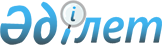 О внесении изменений в приказ Министра внутренних дел Республики Казахстан от 2 декабря 2015 года № 977 "Об утверждении Правил формирования кадрового резерва, требований к квалификации сотрудников, зачисляемых в кадровый резерв, и работы с ведомственным банком данных сотрудников, зачисленных в кадровый резерв органов внутренних дел"Приказ Министра внутренних дел Республики Казахстан от 30 декабря 2022 года № 1017. Зарегистрирован в Министерстве юстиции Республики Казахстан 9 января 2023 года № 31639
      ПРИКАЗЫВАЮ:
      1. Внести в приказ Министра внутренних дел Республики Казахстан от 2 декабря 2015 года №977 "Об утверждении Правил формирования кадрового резерва, требований к квалификации сотрудников, зачисляемых в кадровый резерв, и работы с ведомственным банком данных сотрудников, зачисленных в кадровый резерв органов внутренних дел" (зарегистрирован в Реестре государственной регистрации нормативных правовых актов за № 12598) следующие изменения:
      в Правилах формирования кадрового резерва, требований к квалификации сотрудников, зачисляемых в кадровый резерв, и работы с ведомственным банком данных сотрудников, зачисленных в кадровый резерв органов внутренних дел Республики Казахстан, утвержденных указанным приказом:
      пункт 3 изложить в следующей редакции:
      "3. Кадровый резерв формируется в каждом ОВД на плановой основе для последующего замещения вакантных вышестоящих руководящих должностей из расчета не менее двух кандидатур на каждую должность, подлежащую замещению.".
      пункт 9 изложить в следующей редакции:
      "9. В случаях привлечения сотрудника к дисциплинарной ответственности за совершение грубого дисциплинарного проступка он исключается из кадрового резерва.".
      пункт 15 изложить в следующей редакции:
      "15. Кадровые службы Комитета уголовно – исполнительной системы, департаментов полиции, организаций образования (далее – территориальных ОВД), государственных учреждений в электронном формате формируют списки сотрудников, зачисленных в кадровый резерв.".
      2. Департаменту кадровой политики Министерства внутренних дел Республики Казахстан в установленном законодательством Республики Казахстан порядке обеспечить:
      1) государственную регистрацию настоящего приказа в Министерстве юстиции Республики Казахстан;
      2) размещение настоящего приказа на интернет - ресурсе Министерства внутренних дел Республики Казахстан после его официального опубликования;
      3) в течение десяти рабочих дней после государственной регистрации настоящего приказа в Министерстве юстиции представление в Юридический департамент Министерства внутренних дел Республики Казахстан сведений об исполнении мероприятий, предусмотренных подпунктами 1) и 2) настоящего пункта.
      3. Контроль за исполнением настоящего приказа возложить на курирующего заместителя Министра внутренних дел Республики Казахстан.
      4. Настоящий приказ вводится в действие по истечении десяти календарных дней после дня его первого официального опубликования.
					© 2012. РГП на ПХВ «Институт законодательства и правовой информации Республики Казахстан» Министерства юстиции Республики Казахстан
				
      Министр внутренних делРеспублики Казахстан 

М. Ахметжанов
